Curso de Nutrição (2022)Disciplina BMI-0256 – Imunologia (Noturno)Questionário 1Quais são e para que servem os órgãos linfóides primários e secundários ?Quais as principais diferenças entre imunidade inata e adaptativa?Explique o processo inflamatório citando como as células e moléculas da resposta inata e adaptativa contribuem para sua formação.Quais são as características dos receptores para antígenos em macrófagos e linfócitos?Quais são os quatro postulados da “Teoria da Seleção Clonal” e o que cada um deles representa?Quem teve catapora não tem catapora de novo, mas pode ter rubéola.  De onde vem a especificidade da resistência às infecções?Um dos mecanismos de defesa do organismo, ativado durante a inflamação, é a fagocitose – o englobamento de uma partícula por uma célula especializada (fagócito).  Se a fagocitose é um mecanismo de defesa do hospedeiro, como pode haver patógenos que “querem” ser fagocitados?  Se há parasitas que sobrevivem à fagocitose, como podemos sarar de infecções causadas pelos mesmos?Como os epitélios de barreira participam da imunidade inata? Quais células imunes sentinelas podem ser encontradas nesses tecidos?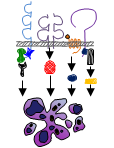 UNIVERSIDADE DE SÃO PAULOINSTITUTO DE CIÊNCIAS BIOMÉDICASDEPARTAMENTO DE IMUNOLOGIALABORATÓRIO DE BIOLOGIA CELULAR E MOLECULAR